         	ПРОЕКТ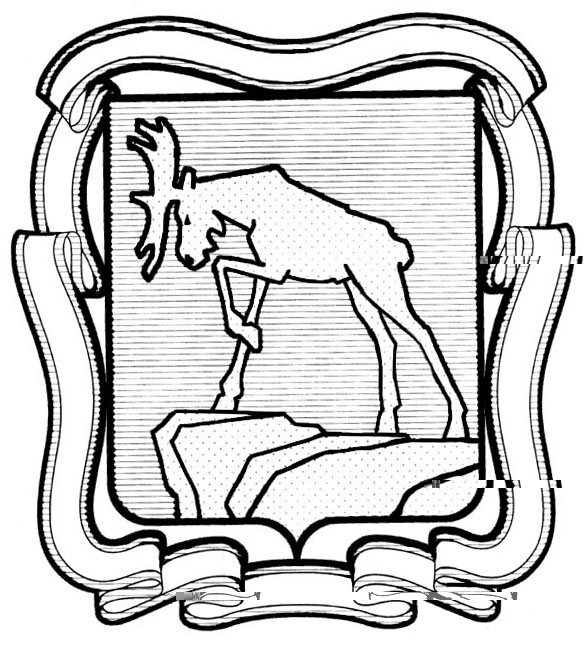                        СОБРАНИЕ ДЕПУТАТОВ МИАССКОГО ГОРОДСКОГО ОКРУГА                                                       ЧЕЛЯБИНСКАЯ ОБЛАСТЬ                         _______ СЕССИЯ СОБРАНИЯ ДЕПУТАТОВ МИАССКОГО                                    ГОРОДСКОГО ОКРУГА ПЯТОГО СОЗЫВАРЕШЕНИЕ №  ______                                                                                                                      от _________ 2019 годаРассмотрев предложение Главы Миасского городского округа Г.М.Тонких и протест прокурора города Миасса, старшего советника юстиций Ветошкина Е.А. о внесении изменений в Правила землепользования и застройки Миасского городского округа в части установления противопожарных расстояний от строений до лесных насаждений в лесничествах (лесопарках), учитывая рекомендации постоянной комиссии по вопросам городского хозяйства, заключение комиссии по подготовке проектов Правил землепользования и застройки Миасского городского округа, результаты публичных слушаний по настоящему проекту Решения Собрания депутатов, в соответствии с Градостроительным кодексом Российской Федерации, руководствуясь Федеральным законом от 06.10.2003г. №131-ФЗ «Об общих принципах организации местного самоуправления в Российской Федерации» и Уставом  Миасского городского округа, Собрание депутатов Миасского городского округаРЕШАЕТ:Внести в Правила землепользования и застройки Миасского городского округа изменения в части установления противопожарных расстояний от строений до лесных насаждений в лесничествах (лесопарках) согласно приложению.Настоящее Решение опубликовать в установленном порядке.Контроль исполнения настоящего Решения возложить на постоянную комиссию по вопросам городского хозяйства.Председатель Собрания депутатовМиасского городского округа 				                                         Е.А. СтеповикГлава Миасского городского округа						               Г.М. ТонкихИ.Д.Шабалин    57-35-11	Приложениек решению Собрания депутатовМиасского городского округаот ___________ № _________Изменения в Правила землепользования и застройки Миасского городского округа в части установления противопожарных расстояний от строений до лесных насаждений в лесничествах (лесопарках)В градостроительных регламентах Правил землепользования и застройки Миасского городского округа для территориальных зон «А 2.2 – водоохранные зоны, прибрежные защитные полосы»«А 3.2 – зеленые насаждения общего пользования (парки, скверы, бульвары)» «А 3.5 – объекты физкультуры и спорта»«А 3.6 – объекты туризма и других видов активного отдыха»«А 3.7 – учреждения отдыха»«А 3.8 – детские и спортивные лагеря»«Б 1 – административно-деловые, торгово-бытовые, культурно-просветительные, общественно-коммерческие»«Б 2 – учебные (учреждения профессионального образования)»«Б 3 – учреждения здравоохранения, социального обеспечения»«В3 – зона 2-3-этажная застройки (многоквартирных домов не выше 3 этажей)» «В 4 – зона застройки в 4 этажа и выше (многоквартирных жилых домов в 4-5 этажей и выше)»«Г 1 – промышленные зоны»«Г 2 – зоны НИИ, научно-производственные предприятия»«Г 3 – коммунально-складские зоны»«Е 1 – кладбища»таблицу «Предельные размеры земельных участков и параметры разрешенного строительства, реконструкции объектов капитального строительства» дополнить столбцом следующего содержания:В градостроительных регламентах Правил землепользования и застройки Миасского городского округа для территориальных зон «В 1 – зона усадебной и коттеджной застройки», «В 2 – зона блокированной застройки» в таблице «Параметры строительства» строку:заменить на строку:В градостроительных регламентах Правил землепользования и застройки Миасского городского округа для территориальной зоны «В3 – зона 2-3-этажная застройки (многоквартирных домов не выше 3 этажей)» в таблице «Параметры строительства» удалить строку:В градостроительных регламентах Правил землепользования и застройки Миасского городского округа для территориальной зоны «И3 – коллективные сады» в таблице «Параметры строительства» строку:заменить на строку:О внесении изменений в Решение Собрания депутатов Миасского городского округа от 25.11.2011г. №1 «Об утверждении Правил землепользования и застройки Миасского городского округа» (далее – Правила землепользования и застройки Миасского городского округа) в части установления противопожарных расстояний от строений до  лесных насаждений в лесничествах (лесопарках)Противопожарные расстояния от границ застройки города Миасса до лесных насаждений в лесничествах (лесопарках) не менее 50 мМинимальное расстояние от границ приусадебных участков до лесных массивовне менее 15 м(Техрегламент, глава 16, ст.69)Противопожарные расстояния от границ застройки города Миасса и сельских населенных пунктов Миасского городского округа с одно-, двухэтажной индивидуальной застройкой, а также от домов и хозяйственных построек на территории приусадебных земельных участков до лесных насаждений в лесничествах (лесопарках)не менее30 м6. Минимальное расстояние от границ  участков до лесных массивовНе менее 50 м(Техрегламент, глава 16, ст.69)4. Минимальное расстояние от границ участковдо лесных массивовНе менее 15м4. Противопожарные расстояния от домов и хозяйственных построек на территории садовых и дачных земельных участков до лесных насаждений в лесничествах (лесопарках)не менее 30м